Town of Elbridge Planning BoardMay 10, 2022MinutesMembers Present: 	Chairman Marc Macro, Co-Chairman Pat Svanson, Members Steve Walburger, Tim Sullivan, Sec/Alt Member Holly Austin Members Absent: 	John StevensonStaff Present: 	Councilor Doug Blumer, Attorney Tim FrateschiOthers Present: 	Nancy Foote, Sandra O’NeillNEW BUSINESS:Nancy Foote			Site Plan Review				029.-01-41.1McDowell Road, Jordan NY 13080		Zoned: RRNancy Foote is the current owner. She stated that they are all conforming lots. They are on a County Road (McDowell) that dead ends at lot 4 – the end of it was officially abandoned years ago. The lots also front on Route 31. Access to all 4 lots will be from McDowell Road Old Route 31.The following changes were requested to the plan:Remove “approved by Thomas Foote” and “Approved by Nancy Hourigan” from PlanRemove “Health Department Approval”Take off header that says “Lot 2”Should list current property ownersHeader should state “4 lot subdivision for Foote”Relabel garage not barnShow setback on garageThe Subdivision Plan will be referred to the County on 5/11/22.Public Hearing needed next month.Short form SEQRA review was conducted:It is an unlisted action.A motion was made to declare the Planning Board as lead agency for the subdivision. It was seconded by Pat Svanson. All present Board Members voted in favor.All questions on the SEQRA form were individually reviewed and answered “no” by the Board.A motion was made by Steve Walburger to issue a negative declaration under SEQRA. It was seconded by Tim Sullivan. A vote was taken and all present Board Members approved.Motion to set a date for the public hearing June 14 was made by Tim Sullivan. Pat Svanson seconded the motion. All present Board Members voted in favor.The applicant was asked to bring 5 paper and 2 Mylars of the revised subdivision plan.Sandra and John O’Neill	Site Plan Review				029.-01-35.3				101 Cook Drive, B’ville NY 13027		Zoned IThere is a shed on the lot now – nothing else. The plan the applicant presented says “proposed” shed but should say “existing.”Applicant would like to move up the storage facility from where it’s shown on the plan because it’s shown back too far. The Board requested that she revise the plan to show the new location. Applicant was also requested to take the house and septic off the plan since they are not currently planned improvements.The barn would be for personal storage. The lot is zoned industrial, so there is no limit on building a barn without a house. Storage can be a primary use in this district.Will be referred to the County on 5/11/22.No public hearing is needed.The applicant was advised that 4 paper copies of the revised plan are needed.Tim Sullivan moved to adjourn, Pat Svanson seconded the motion, all present Board Members voted in favor. Meeting adjourned at 7:27 p.m.Planning Board5 Route 31, P.O. Box 568Jordan, NY 13080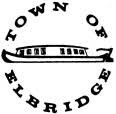 Town of ElbridgeCounty of OnondagaState of New York